.MONTEREY TURNSFORWARD STEP SLIDES, STEP TOUCHESBACKWARD POLKAS, STOMPS, HEEL SWIVELSBOX TURNSBOX TURNSROCK STEPS, ¼ PIVOT, STOMPSREPEATSidesteppin' Boogie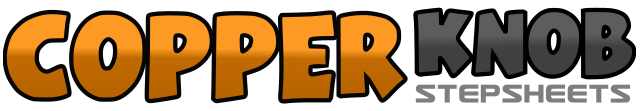 .......Count:48Wall:4Level:.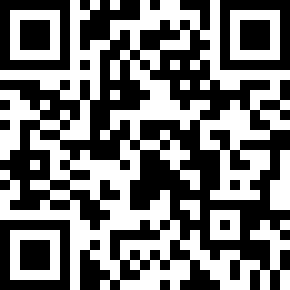 Choreographer:Sharon Ross (USA)Sharon Ross (USA)Sharon Ross (USA)Sharon Ross (USA)Sharon Ross (USA).Music:Cain's Blood - 4 RunnerCain's Blood - 4 RunnerCain's Blood - 4 RunnerCain's Blood - 4 RunnerCain's Blood - 4 Runner........1Touch right to right side2Step right beside left while turning right ½3Touch left to left side4Step left beside right5Touch right to right side6Step right beside left while turning right ½7Touch left to left side8Step left beside right9Step diagonally right on right10Slide left beside right11Step diagonally right on right12Touch left beside right13Step diagonally left on left14Slide right beside left15Step diagonally left on left16Touch right beside left17&18Shuffle backward right, left right19&20Shuffle backward left, right left21Stomp right beside left22Stomp left beside right23Swivel both heels right24Swivel both heels center25Step right on right26Slide left beside right27Step right on right turning ¼ left28Cross left behind right and slap with right hand29Step left on left30Slide right beside left31Step left on left turning ¼ left32Cross right behind left and slap with left hand33Step right on right34Slide left beside right35Step right on right turning ¼ left36Cross left behind right and slap with right hand37Step left on left38Slide right beside left39Step left on left turning ¼ left40Cross right behind left and slap with left hand41Rock forward on right42Recover back on left43Rock back on right44Recover forward on left45Step forward on right46Turn ¼ left47Stomp right beside left48Stomp left beside right